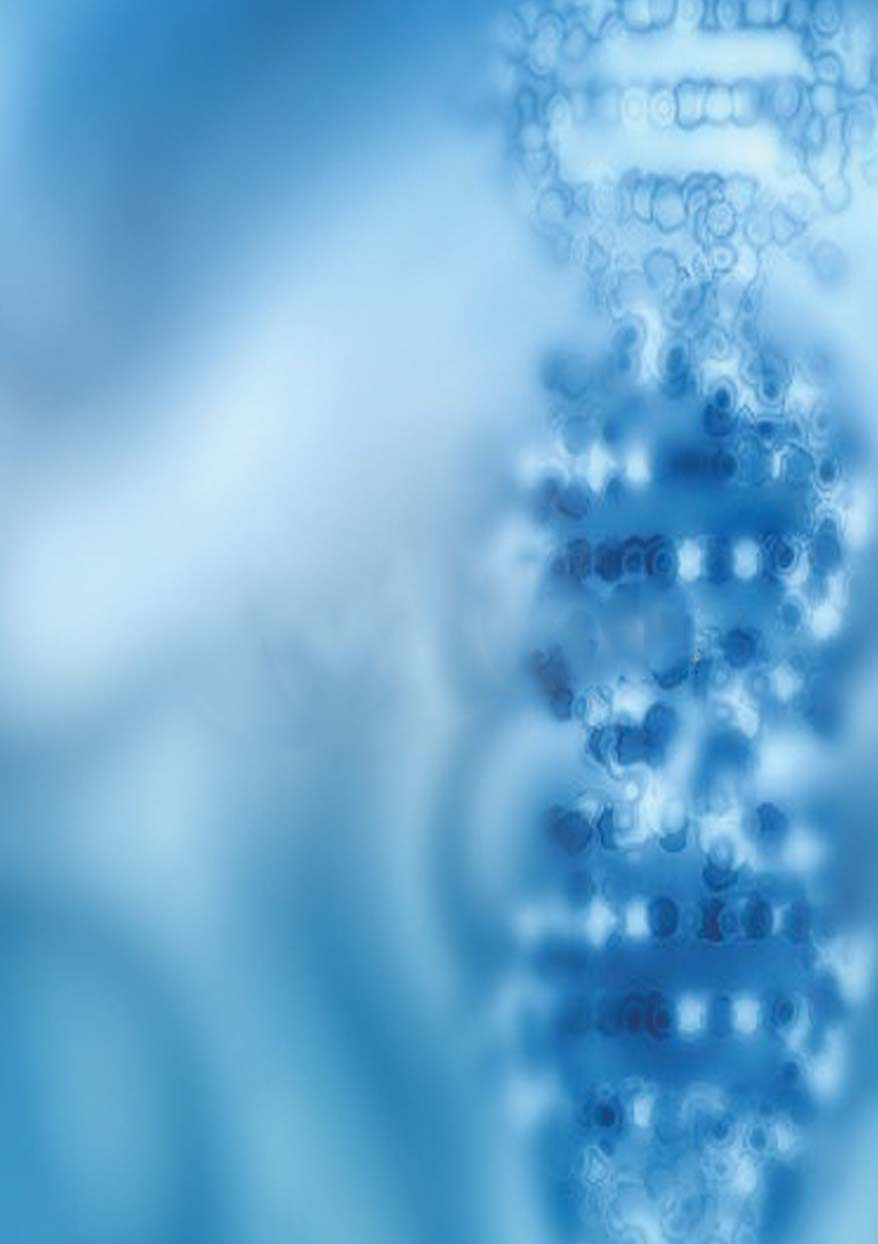 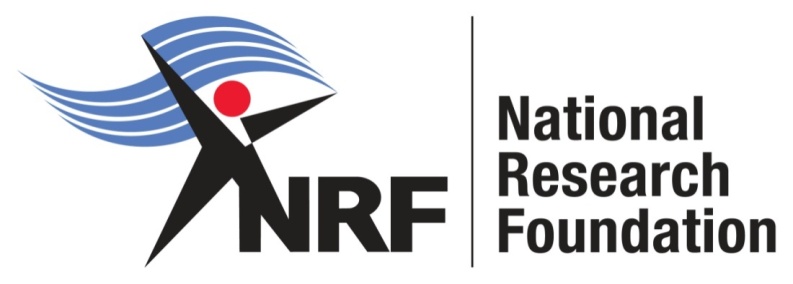 TABLE OF CONTENTSINVITATION FOR FUNDING	4HIGH LEVEL SUMMARY OF FUNDING SUPPORT	4APPLICANT’S INFORMATION	5SBD 4 - DECLARATION OF INTEREST WITH GOVERNMENT	7SBD 8 - DECLARATION OF APPLICANT’S PAST SCM PRACTICES	9SBD 9: CERTIFICATE OF INDEPENDENT BID DETERMINATION	9A1.	BACKGROUND INFORMATION OF ORGANIZATION	10A2.	GENERAL PROJECT ADMINISTRATION INFORMATION	11A3.	ORGANISATION / INSTITUTION BANKING DETAILS	11A4.	ORGANIZATION / INSTITUTION BUSINESS PROFILE	12A5 (i)	DETAILS OF PROJECT LEADER	12A5 (ii)	DETAILS OF ALTERNATE PERSON / PROJECT LEADER	13A6.	DETAILS OF PROJECT TEAM	13A7.	LIST OF POTENTIAL COLLABORATORS	14A8.	REFERENCES (To be completed only by POSSIBLE PSGI GRANT HOLDERS’ members	14APPLICATION SUBMISSION PROTOCOL	15DUE DILIGENCE: TAX AFFAIRS MANAGEMENT	15THE SELECTION PROCESS	16SBD 1 SIGNATURE	17PREVIOUSLY FUNDED SCIENCE CENTRES	18FUNDING CONTRACT	20THE NRF’S LEGAL DETAILS	20CONTRACT MANAGER	20CONTEXT OF THIS SCIENCE ENGAGEMENT PROJECT	20CONTRACT PERIOD	20DETAILED SPECIFICATION	20ANNEXURES	21RETURNABLE DOCUMENTS CHECKLIST	24ELIGIBILITY CRITERIA	25ECONOMIC EMPOWERMENT PRE-QUALIFICATION	25SBD 3: PRICING CONDITIONS AND DETAIL	26CONDITIONS OF EXECUTION	31PERFORMANCE/SERVICE LEVEL CONDITIONS	32GENERAL CONDITIONS	33SCIENCE ENGAGEMENT CONTRACT SUBMISSION CERTIFICATE	48FUNDING SUPPORT DETAILS – project plan   Applicants must complete all the fields below in as much detail as possible for the evaluation panel to evaluate. Please select your category below and look at the objectives for each. Please outline your project plan according to these objectives. You only have to reach at least one objectivePlease note: insert as many lines as you need for all your activities.ANNEXURE BANNEXURE CINVITATION FOR FUNDINGINVITATION FOR FUNDINGINVITATION FOR FUNDINGINVITATION FOR FUNDINGINVITATION FOR FUNDINGINVITATION FOR FUNDINGINVITATION FOR FUNDINGINVITATION FOR FUNDINGINVITATION FOR FUNDINGBid NumberBid NumberNRF/SAASTA/06/2018-2019NRF/SAASTA/06/2018-2019NRF/SAASTA/06/2018-2019NRF/SAASTA/06/2018-2019NRF/SAASTA/06/2018-2019NRF/SAASTA/06/2018-2019NRF/SAASTA/06/2018-2019Closing date and timeClosing date and time05/04/2019 at 11:0005/04/2019 at 11:0005/04/2019 at 11:0005/04/2019 at 11:0005/04/2019 at 11:0005/04/2019 at 11:0005/04/2019 at 11:00The NRF will physically close the `application box on the date and time as specified above. No electronic submissions allowed.  The NRF will physically close the `application box on the date and time as specified above. No electronic submissions allowed.  The NRF will physically close the `application box on the date and time as specified above. No electronic submissions allowed.  The NRF will physically close the `application box on the date and time as specified above. No electronic submissions allowed.  The NRF will physically close the `application box on the date and time as specified above. No electronic submissions allowed.  The NRF will physically close the `application box on the date and time as specified above. No electronic submissions allowed.  The NRF will physically close the `application box on the date and time as specified above. No electronic submissions allowed.  The NRF will physically close the `application box on the date and time as specified above. No electronic submissions allowed.  The NRF will physically close the `application box on the date and time as specified above. No electronic submissions allowed.  HIGH LEVEL SUMMARY OF FUNDING SUPPORTHIGH LEVEL SUMMARY OF FUNDING SUPPORTHIGH LEVEL SUMMARY OF FUNDING SUPPORTHIGH LEVEL SUMMARY OF FUNDING SUPPORTHIGH LEVEL SUMMARY OF FUNDING SUPPORTHIGH LEVEL SUMMARY OF FUNDING SUPPORTHIGH LEVEL SUMMARY OF FUNDING SUPPORTHIGH LEVEL SUMMARY OF FUNDING SUPPORTHIGH LEVEL SUMMARY OF FUNDING SUPPORTNRF|SAASTA provides, on behalf of the Department of Science and Technology (DST), support funding to science centres to allow them to engage society in delivering the DST's mandate for science engagement.NRF|SAASTA requires development support applications from Department of Science and Technology’s supported Science Centres in terms of this agreement for consideration for the period ending 13 December 2019.NRF|SAASTA provides, on behalf of the Department of Science and Technology (DST), support funding to science centres to allow them to engage society in delivering the DST's mandate for science engagement.NRF|SAASTA requires development support applications from Department of Science and Technology’s supported Science Centres in terms of this agreement for consideration for the period ending 13 December 2019.NRF|SAASTA provides, on behalf of the Department of Science and Technology (DST), support funding to science centres to allow them to engage society in delivering the DST's mandate for science engagement.NRF|SAASTA requires development support applications from Department of Science and Technology’s supported Science Centres in terms of this agreement for consideration for the period ending 13 December 2019.NRF|SAASTA provides, on behalf of the Department of Science and Technology (DST), support funding to science centres to allow them to engage society in delivering the DST's mandate for science engagement.NRF|SAASTA requires development support applications from Department of Science and Technology’s supported Science Centres in terms of this agreement for consideration for the period ending 13 December 2019.NRF|SAASTA provides, on behalf of the Department of Science and Technology (DST), support funding to science centres to allow them to engage society in delivering the DST's mandate for science engagement.NRF|SAASTA requires development support applications from Department of Science and Technology’s supported Science Centres in terms of this agreement for consideration for the period ending 13 December 2019.NRF|SAASTA provides, on behalf of the Department of Science and Technology (DST), support funding to science centres to allow them to engage society in delivering the DST's mandate for science engagement.NRF|SAASTA requires development support applications from Department of Science and Technology’s supported Science Centres in terms of this agreement for consideration for the period ending 13 December 2019.NRF|SAASTA provides, on behalf of the Department of Science and Technology (DST), support funding to science centres to allow them to engage society in delivering the DST's mandate for science engagement.NRF|SAASTA requires development support applications from Department of Science and Technology’s supported Science Centres in terms of this agreement for consideration for the period ending 13 December 2019.NRF|SAASTA provides, on behalf of the Department of Science and Technology (DST), support funding to science centres to allow them to engage society in delivering the DST's mandate for science engagement.NRF|SAASTA requires development support applications from Department of Science and Technology’s supported Science Centres in terms of this agreement for consideration for the period ending 13 December 2019.NRF|SAASTA provides, on behalf of the Department of Science and Technology (DST), support funding to science centres to allow them to engage society in delivering the DST's mandate for science engagement.NRF|SAASTA requires development support applications from Department of Science and Technology’s supported Science Centres in terms of this agreement for consideration for the period ending 13 December 2019.PRE-QUALIFICATION: Applicants are registered science centres, or in process of registering as science centres, with the Department of Science and Technology. The list of currently funded science centres is provided in the document for ease of reference.PRE-QUALIFICATION: Applicants are registered science centres, or in process of registering as science centres, with the Department of Science and Technology. The list of currently funded science centres is provided in the document for ease of reference.PRE-QUALIFICATION: Applicants are registered science centres, or in process of registering as science centres, with the Department of Science and Technology. The list of currently funded science centres is provided in the document for ease of reference.PRE-QUALIFICATION: Applicants are registered science centres, or in process of registering as science centres, with the Department of Science and Technology. The list of currently funded science centres is provided in the document for ease of reference.PRE-QUALIFICATION: Applicants are registered science centres, or in process of registering as science centres, with the Department of Science and Technology. The list of currently funded science centres is provided in the document for ease of reference.PRE-QUALIFICATION: Applicants are registered science centres, or in process of registering as science centres, with the Department of Science and Technology. The list of currently funded science centres is provided in the document for ease of reference.PRE-QUALIFICATION: Applicants are registered science centres, or in process of registering as science centres, with the Department of Science and Technology. The list of currently funded science centres is provided in the document for ease of reference.PRE-QUALIFICATION: Applicants are registered science centres, or in process of registering as science centres, with the Department of Science and Technology. The list of currently funded science centres is provided in the document for ease of reference.PRE-QUALIFICATION: Applicants are registered science centres, or in process of registering as science centres, with the Department of Science and Technology. The list of currently funded science centres is provided in the document for ease of reference.NON-APPLICABILITY: The Preferential Procurement is not applicable as no goods or services are being acquired from the applicants in terms of this agreementNON-APPLICABILITY: The Preferential Procurement is not applicable as no goods or services are being acquired from the applicants in terms of this agreementNON-APPLICABILITY: The Preferential Procurement is not applicable as no goods or services are being acquired from the applicants in terms of this agreementNON-APPLICABILITY: The Preferential Procurement is not applicable as no goods or services are being acquired from the applicants in terms of this agreementNON-APPLICABILITY: The Preferential Procurement is not applicable as no goods or services are being acquired from the applicants in terms of this agreementNON-APPLICABILITY: The Preferential Procurement is not applicable as no goods or services are being acquired from the applicants in terms of this agreementNON-APPLICABILITY: The Preferential Procurement is not applicable as no goods or services are being acquired from the applicants in terms of this agreementNON-APPLICABILITY: The Preferential Procurement is not applicable as no goods or services are being acquired from the applicants in terms of this agreementNON-APPLICABILITY: The Preferential Procurement is not applicable as no goods or services are being acquired from the applicants in terms of this agreementApplication documents are to be deposited in the application box situated physically at:Application documents are to be deposited in the application box situated physically at:Application documents are to be deposited in the application box situated physically at:Application documents are to be deposited in the application box situated physically at:Application documents are to be deposited in the application box situated physically at:Application documents are to be deposited in the application box situated physically at:Application documents are to be deposited in the application box situated physically at:Application documents are to be deposited in the application box situated physically at:Application documents are to be deposited in the application box situated physically at:Physical Address:Didacta Building 211 Nana Sita Street Pretoria0001Box opening hours: 24 hours Physical Address:Didacta Building 211 Nana Sita Street Pretoria0001Box opening hours: 24 hours Physical Address:Didacta Building 211 Nana Sita Street Pretoria0001Box opening hours: 24 hours Physical Address:Didacta Building 211 Nana Sita Street Pretoria0001Box opening hours: 24 hours Addressed As Follows:The Application Reference Number, Application Number, the Applicant’s Name, Postal Address, and email indicated on the envelope.All documents should be in one envelopeAddressed As Follows:The Application Reference Number, Application Number, the Applicant’s Name, Postal Address, and email indicated on the envelope.All documents should be in one envelopeAddressed As Follows:The Application Reference Number, Application Number, the Applicant’s Name, Postal Address, and email indicated on the envelope.All documents should be in one envelopeAddressed As Follows:The Application Reference Number, Application Number, the Applicant’s Name, Postal Address, and email indicated on the envelope.All documents should be in one envelopeAddressed As Follows:The Application Reference Number, Application Number, the Applicant’s Name, Postal Address, and email indicated on the envelope.All documents should be in one envelopeNumber of ORIGINAL application documents required for contract signingNumber of ORIGINAL application documents required for contract signingNumber of ORIGINAL application documents required for contract signingNumber of ORIGINAL application documents required for contract signingNumber of ORIGINAL application documents required for contract signingNumber of ORIGINAL application documents required for contract signingNumber of ORIGINAL application documents required for contract signingNumber of ORIGINAL application documents required for contract signing2Applicants must submit the above number of original application documents in hard copy format (paper document) to the NRF clearly indicating the master set. This serves as the original master set for the contracting between the funded science centre and the NRF. The NRF retains this master for record purposes and has precedence over any other copies in the case of any discrepancies within the other sets of documents. The applicants attach the originals or certified copies of any certificates stipulated in this document to these original sets of bid documents.Applicants must submit the above number of original application documents in hard copy format (paper document) to the NRF clearly indicating the master set. This serves as the original master set for the contracting between the funded science centre and the NRF. The NRF retains this master for record purposes and has precedence over any other copies in the case of any discrepancies within the other sets of documents. The applicants attach the originals or certified copies of any certificates stipulated in this document to these original sets of bid documents.Applicants must submit the above number of original application documents in hard copy format (paper document) to the NRF clearly indicating the master set. This serves as the original master set for the contracting between the funded science centre and the NRF. The NRF retains this master for record purposes and has precedence over any other copies in the case of any discrepancies within the other sets of documents. The applicants attach the originals or certified copies of any certificates stipulated in this document to these original sets of bid documents.Applicants must submit the above number of original application documents in hard copy format (paper document) to the NRF clearly indicating the master set. This serves as the original master set for the contracting between the funded science centre and the NRF. The NRF retains this master for record purposes and has precedence over any other copies in the case of any discrepancies within the other sets of documents. The applicants attach the originals or certified copies of any certificates stipulated in this document to these original sets of bid documents.Applicants must submit the above number of original application documents in hard copy format (paper document) to the NRF clearly indicating the master set. This serves as the original master set for the contracting between the funded science centre and the NRF. The NRF retains this master for record purposes and has precedence over any other copies in the case of any discrepancies within the other sets of documents. The applicants attach the originals or certified copies of any certificates stipulated in this document to these original sets of bid documents.Applicants must submit the above number of original application documents in hard copy format (paper document) to the NRF clearly indicating the master set. This serves as the original master set for the contracting between the funded science centre and the NRF. The NRF retains this master for record purposes and has precedence over any other copies in the case of any discrepancies within the other sets of documents. The applicants attach the originals or certified copies of any certificates stipulated in this document to these original sets of bid documents.Applicants must submit the above number of original application documents in hard copy format (paper document) to the NRF clearly indicating the master set. This serves as the original master set for the contracting between the funded science centre and the NRF. The NRF retains this master for record purposes and has precedence over any other copies in the case of any discrepancies within the other sets of documents. The applicants attach the originals or certified copies of any certificates stipulated in this document to these original sets of bid documents.Applicants must submit the above number of original application documents in hard copy format (paper document) to the NRF clearly indicating the master set. This serves as the original master set for the contracting between the funded science centre and the NRF. The NRF retains this master for record purposes and has precedence over any other copies in the case of any discrepancies within the other sets of documents. The applicants attach the originals or certified copies of any certificates stipulated in this document to these original sets of bid documents.Applicants must submit the above number of original application documents in hard copy format (paper document) to the NRF clearly indicating the master set. This serves as the original master set for the contracting between the funded science centre and the NRF. The NRF retains this master for record purposes and has precedence over any other copies in the case of any discrepancies within the other sets of documents. The applicants attach the originals or certified copies of any certificates stipulated in this document to these original sets of bid documents.Number of EVALUATION copies (Mark pages as “Evaluation Copy” ):Number of EVALUATION copies (Mark pages as “Evaluation Copy” ):Number of EVALUATION copies (Mark pages as “Evaluation Copy” ):Number of EVALUATION copies (Mark pages as “Evaluation Copy” ):Number of EVALUATION copies (Mark pages as “Evaluation Copy” ):Number of EVALUATION copies (Mark pages as “Evaluation Copy” ):5 physical copies of the proposal form, (Applicant’s information and Annexure B)5 physical copies of the proposal form, (Applicant’s information and Annexure B)5 physical copies of the proposal form, (Applicant’s information and Annexure B)VALIDITY PERIOD FROM DATE OF CLOSUREVALIDITY PERIOD FROM DATE OF CLOSUREVALIDITY PERIOD FROM DATE OF CLOSUREVALIDITY PERIOD FROM DATE OF CLOSUREVALIDITY PERIOD FROM DATE OF CLOSURE150 days150 days150 days150 daysApplication procedure enquiries are directed in writing to:Application procedure enquiries are directed in writing to:Application procedure enquiries are directed in writing to:Technical information queries are directed in writing to:Technical information queries are directed in writing to:Technical information queries are directed in writing to:Technical information queries are directed in writing to:Technical information queries are directed in writing to:Technical information queries are directed in writing to:SectionFinance and AdministrationFinance and AdministrationSectionSectionSectionSectionScience Awareness Platforms Science Awareness Platforms Contact personTshepo MatheaneLucas SandleniTshepo MatheaneLucas SandleniContact personContact personContact personContact personMrs Thandi MtsweniMrs Thandi MtsweniE-mail addresstshepo@saasta.ac.za lucas@saasta.ac.zatshepo@saasta.ac.za lucas@saasta.ac.zaE-mail addressE-mail addressE-mail addressE-mail addressthandi@saasta.ac.za thandi@saasta.ac.za Telephone012 392 9358012 392 9317012 392 9358012 392 9317TelephoneTelephoneTelephoneTelephone011 551 5946011 551 5946DEFINITION OF SCIENCE CENTRES:Science centres are defined as:Being a permanent building with science engagement programmesScience engagement programmes have the objectives of:Promotion of science and technology literacy among youth and the general public;Enhancement of learner participation and performance in science, technology, engineering and mathematics (STEM);Promotion of STEM career education;Identification and nurturing of youth talent and potential in STEM.APPLICANT’S INFORMATIONAPPLICANT’S INFORMATIONAPPLICANT’S INFORMATIONAPPLICANT’S INFORMATIONAPPLICANT’S INFORMATIONAPPLICANT’S INFORMATIONAPPLICANT’S INFORMATIONAPPLICANT’S INFORMATIONAPPLICANT’S INFORMATIONAPPLICANT’S INFORMATIONAPPLICANT’S INFORMATIONAPPLICANT’S INFORMATIONAPPLICANT’S INFORMATIONName of Applicant Name of Applicant Name of Applicant Name of Applicant Name of Applicant Name of Applicant Name of Applicant Name of Applicant Name of Applicant Name of Applicant Name of Applicant Name of Applicant Name of Applicant Postal AddressPostal AddressPostal AddressPostal AddressPostal AddressPostal AddressPostal AddressPostal AddressPostal AddressPostal AddressPostal AddressPostal AddressPostal AddressStreet AddressStreet AddressStreet AddressStreet AddressStreet AddressStreet AddressStreet AddressStreet AddressStreet AddressStreet AddressStreet AddressStreet AddressStreet AddressTelephone NumberTelephone NumberTelephone NumberTelephone NumberTelephone NumberTelephone NumberTelephone NumberTelephone NumberTelephone NumberTelephone NumberTelephone NumberTelephone NumberTelephone NumberCodeNumberNumberNumberNumberCell Phone NumberCell Phone NumberCell Phone NumberCell Phone NumberCell Phone NumberCell Phone NumberCell Phone NumberCell Phone NumberCell Phone NumberCell Phone NumberCell Phone NumberCell Phone NumberCell Phone NumberCodeNumberNumberNumberNumberFacsimile NumberFacsimile NumberFacsimile NumberFacsimile NumberFacsimile NumberFacsimile NumberFacsimile NumberFacsimile NumberFacsimile NumberFacsimile NumberFacsimile NumberFacsimile NumberFacsimile NumberCodeNumberNumberNumberNumberE-Mail AddressE-Mail AddressE-Mail AddressE-Mail AddressE-Mail AddressE-Mail AddressE-Mail AddressE-Mail AddressE-Mail AddressE-Mail AddressE-Mail AddressE-Mail AddressE-Mail AddressVAT Registration NumberVAT Registration NumberVAT Registration NumberVAT Registration NumberVAT Registration NumberVAT Registration NumberVAT Registration NumberVAT Registration NumberVAT Registration NumberVAT Registration NumberVAT Registration NumberVAT Registration NumberVAT Registration NumberTax Validity StatusTax Validity StatusTax Compliance System PINTax Compliance System PINTax Compliance System PINCentral Supplier Database No.Central Supplier Database No.Central Supplier Database No.MAAAB-BBEE Status Level Verification CertificateB-BBEE Status Level Verification CertificateB-BBEE Status Level Verification CertificateB-BBEE Status Level Verification CertificateTick Applicable Box.❑ Yes ❑ NoTick Applicable Box.❑ Yes ❑ NoTick Applicable Box.❑ Yes ❑ NoTick Applicable Box.❑ Yes ❑ NoTick Applicable Box.❑ Yes ❑ NoB-BBEE Status Level Sworn AffidavitTick Applicable Box.❑ Yes ❑ NoTick Applicable Box.❑ Yes ❑ NoTick Applicable Box.❑ Yes ❑ No[A B-BBEE status level verification certificate/ sworn affidavit (for EMEs & QSEs) must be submitted in order to qualify for preference points for B-BBEE – also refer to the SBD 6.1][A B-BBEE status level verification certificate/ sworn affidavit (for EMEs & QSEs) must be submitted in order to qualify for preference points for B-BBEE – also refer to the SBD 6.1][A B-BBEE status level verification certificate/ sworn affidavit (for EMEs & QSEs) must be submitted in order to qualify for preference points for B-BBEE – also refer to the SBD 6.1][A B-BBEE status level verification certificate/ sworn affidavit (for EMEs & QSEs) must be submitted in order to qualify for preference points for B-BBEE – also refer to the SBD 6.1][A B-BBEE status level verification certificate/ sworn affidavit (for EMEs & QSEs) must be submitted in order to qualify for preference points for B-BBEE – also refer to the SBD 6.1][A B-BBEE status level verification certificate/ sworn affidavit (for EMEs & QSEs) must be submitted in order to qualify for preference points for B-BBEE – also refer to the SBD 6.1][A B-BBEE status level verification certificate/ sworn affidavit (for EMEs & QSEs) must be submitted in order to qualify for preference points for B-BBEE – also refer to the SBD 6.1][A B-BBEE status level verification certificate/ sworn affidavit (for EMEs & QSEs) must be submitted in order to qualify for preference points for B-BBEE – also refer to the SBD 6.1][A B-BBEE status level verification certificate/ sworn affidavit (for EMEs & QSEs) must be submitted in order to qualify for preference points for B-BBEE – also refer to the SBD 6.1][A B-BBEE status level verification certificate/ sworn affidavit (for EMEs & QSEs) must be submitted in order to qualify for preference points for B-BBEE – also refer to the SBD 6.1][A B-BBEE status level verification certificate/ sworn affidavit (for EMEs & QSEs) must be submitted in order to qualify for preference points for B-BBEE – also refer to the SBD 6.1][A B-BBEE status level verification certificate/ sworn affidavit (for EMEs & QSEs) must be submitted in order to qualify for preference points for B-BBEE – also refer to the SBD 6.1][A B-BBEE status level verification certificate/ sworn affidavit (for EMEs & QSEs) must be submitted in order to qualify for preference points for B-BBEE – also refer to the SBD 6.1]Are you the accredited representative in South Africa for the goods /services/works offered?Are you the accredited representative in South Africa for the goods /services/works offered?Are you the accredited representative in South Africa for the goods /services/works offered?Are you the accredited representative in South Africa for the goods /services/works offered?Are you the accredited representative in South Africa for the goods /services/works offered?Are you the accredited representative in South Africa for the goods /services/works offered?❑ Yes ❑ No[If yes enclose proof]❑ Yes ❑ No[If yes enclose proof]Are you a foreign-based supplier for the goods/services/ works offered?Are you a foreign-based supplier for the goods/services/ works offered?Are you a foreign-based supplier for the goods/services/ works offered?❑ Yes ❑ No[If yes, answer the questionnaire below]❑ Yes ❑ No[If yes, answer the questionnaire below]If the answer is “No” to all of the above, then it is not a requirement to register for a tax compliance status system pin code from the South African Revenue Service (SARS) and if not register as per 2.3 below.If the answer is “No” to all of the above, then it is not a requirement to register for a tax compliance status system pin code from the South African Revenue Service (SARS) and if not register as per 2.3 below.If the answer is “No” to all of the above, then it is not a requirement to register for a tax compliance status system pin code from the South African Revenue Service (SARS) and if not register as per 2.3 below.If the answer is “No” to all of the above, then it is not a requirement to register for a tax compliance status system pin code from the South African Revenue Service (SARS) and if not register as per 2.3 below.If the answer is “No” to all of the above, then it is not a requirement to register for a tax compliance status system pin code from the South African Revenue Service (SARS) and if not register as per 2.3 below.If the answer is “No” to all of the above, then it is not a requirement to register for a tax compliance status system pin code from the South African Revenue Service (SARS) and if not register as per 2.3 below.If the answer is “No” to all of the above, then it is not a requirement to register for a tax compliance status system pin code from the South African Revenue Service (SARS) and if not register as per 2.3 below.If the answer is “No” to all of the above, then it is not a requirement to register for a tax compliance status system pin code from the South African Revenue Service (SARS) and if not register as per 2.3 below.If the answer is “No” to all of the above, then it is not a requirement to register for a tax compliance status system pin code from the South African Revenue Service (SARS) and if not register as per 2.3 below.If the answer is “No” to all of the above, then it is not a requirement to register for a tax compliance status system pin code from the South African Revenue Service (SARS) and if not register as per 2.3 below.If the answer is “No” to all of the above, then it is not a requirement to register for a tax compliance status system pin code from the South African Revenue Service (SARS) and if not register as per 2.3 below.If the answer is “No” to all of the above, then it is not a requirement to register for a tax compliance status system pin code from the South African Revenue Service (SARS) and if not register as per 2.3 below.If the answer is “No” to all of the above, then it is not a requirement to register for a tax compliance status system pin code from the South African Revenue Service (SARS) and if not register as per 2.3 below.SBD 4 - DECLARATION OF INTEREST WITH GOVERNMENT SBD 4 - DECLARATION OF INTEREST WITH GOVERNMENT SBD 4 - DECLARATION OF INTEREST WITH GOVERNMENT SBD 4 - DECLARATION OF INTEREST WITH GOVERNMENT Any legal person, including persons employed by the State (meaning any national or provincial department; national or provincial public entity; or constitutional institution within the meaning of the Public Finance Management Act, 1999 (Act No. 1 of 1999); any municipality or municipal entity; provincial legislature; national Assembly or the national Council of provinces; or Parliament), or persons having a kinship with persons employed by the State, including a blood relationship, may make an offer or offers in terms of this invitation to Bid (includes an advertised competitive Bid, a limited Bid, a proposal or written price quotation). In view of possible allegations of favouritism, should the resulting Bid, or part thereof, be awarded to persons employed by the State , or to persons connected with or related to them, it is required that the Applicant or his/her authorised representative, declare his/her position in relation to the evaluating/adjudicating authority where:The Applicant is employed by the State; and/orThe legal person on whose behalf the Bidding Document is signed, has a relationship with persons/s person who is/are involved in the evaluation and or adjudication of the Bid(s), or where it is known that such a relationship exists between the person or persons for or on whose behalf the declarant acts and persons who are involved with the evaluation and/or adjudication of the Bid.Any legal person, including persons employed by the State (meaning any national or provincial department; national or provincial public entity; or constitutional institution within the meaning of the Public Finance Management Act, 1999 (Act No. 1 of 1999); any municipality or municipal entity; provincial legislature; national Assembly or the national Council of provinces; or Parliament), or persons having a kinship with persons employed by the State, including a blood relationship, may make an offer or offers in terms of this invitation to Bid (includes an advertised competitive Bid, a limited Bid, a proposal or written price quotation). In view of possible allegations of favouritism, should the resulting Bid, or part thereof, be awarded to persons employed by the State , or to persons connected with or related to them, it is required that the Applicant or his/her authorised representative, declare his/her position in relation to the evaluating/adjudicating authority where:The Applicant is employed by the State; and/orThe legal person on whose behalf the Bidding Document is signed, has a relationship with persons/s person who is/are involved in the evaluation and or adjudication of the Bid(s), or where it is known that such a relationship exists between the person or persons for or on whose behalf the declarant acts and persons who are involved with the evaluation and/or adjudication of the Bid.Any legal person, including persons employed by the State (meaning any national or provincial department; national or provincial public entity; or constitutional institution within the meaning of the Public Finance Management Act, 1999 (Act No. 1 of 1999); any municipality or municipal entity; provincial legislature; national Assembly or the national Council of provinces; or Parliament), or persons having a kinship with persons employed by the State, including a blood relationship, may make an offer or offers in terms of this invitation to Bid (includes an advertised competitive Bid, a limited Bid, a proposal or written price quotation). In view of possible allegations of favouritism, should the resulting Bid, or part thereof, be awarded to persons employed by the State , or to persons connected with or related to them, it is required that the Applicant or his/her authorised representative, declare his/her position in relation to the evaluating/adjudicating authority where:The Applicant is employed by the State; and/orThe legal person on whose behalf the Bidding Document is signed, has a relationship with persons/s person who is/are involved in the evaluation and or adjudication of the Bid(s), or where it is known that such a relationship exists between the person or persons for or on whose behalf the declarant acts and persons who are involved with the evaluation and/or adjudication of the Bid.Any legal person, including persons employed by the State (meaning any national or provincial department; national or provincial public entity; or constitutional institution within the meaning of the Public Finance Management Act, 1999 (Act No. 1 of 1999); any municipality or municipal entity; provincial legislature; national Assembly or the national Council of provinces; or Parliament), or persons having a kinship with persons employed by the State, including a blood relationship, may make an offer or offers in terms of this invitation to Bid (includes an advertised competitive Bid, a limited Bid, a proposal or written price quotation). In view of possible allegations of favouritism, should the resulting Bid, or part thereof, be awarded to persons employed by the State , or to persons connected with or related to them, it is required that the Applicant or his/her authorised representative, declare his/her position in relation to the evaluating/adjudicating authority where:The Applicant is employed by the State; and/orThe legal person on whose behalf the Bidding Document is signed, has a relationship with persons/s person who is/are involved in the evaluation and or adjudication of the Bid(s), or where it is known that such a relationship exists between the person or persons for or on whose behalf the declarant acts and persons who are involved with the evaluation and/or adjudication of the Bid.In order to give effect to the above, the following questionnaire must be completed and submitted with this Bid:In order to give effect to the above, the following questionnaire must be completed and submitted with this Bid:In order to give effect to the above, the following questionnaire must be completed and submitted with this Bid:In order to give effect to the above, the following questionnaire must be completed and submitted with this Bid:Full Name of Applicant or his/her representative:Full Name of Applicant or his/her representative:Identity Number:Identity Number:Position occupied in the Company (director, trustee, shareholder, member):Position occupied in the Company (director, trustee, shareholder, member):Registration number of company, enterprise, close corporation, partnership agreement:Registration number of company, enterprise, close corporation, partnership agreement:Tax Reference Number:Tax Reference Number:VAT Registration Number:VAT Registration Number:The names of all directors/trustees/shareholders/members, their individual identity numbers, tax reference numbers and, if applicable, employee/PERSAL numbers must be indicated in a separate schedule including the following questions:The names of all directors/trustees/shareholders/members, their individual identity numbers, tax reference numbers and, if applicable, employee/PERSAL numbers must be indicated in a separate schedule including the following questions:The names of all directors/trustees/shareholders/members, their individual identity numbers, tax reference numbers and, if applicable, employee/PERSAL numbers must be indicated in a separate schedule including the following questions:The names of all directors/trustees/shareholders/members, their individual identity numbers, tax reference numbers and, if applicable, employee/PERSAL numbers must be indicated in a separate schedule including the following questions:Schedule attached with the above details for all directors/members/shareholdersSchedule attached with the above details for all directors/members/shareholdersSchedule attached with the above details for all directors/members/shareholdersSchedule attached with the above details for all directors/members/shareholdersAre you or any person connected with the Applicant presently employed by the State? If so, furnish the following particulars in an attached scheduleAre you or any person connected with the Applicant presently employed by the State? If so, furnish the following particulars in an attached scheduleAre you or any person connected with the Applicant presently employed by the State? If so, furnish the following particulars in an attached schedule❑ Yes ❑ NoName of person/ director/ trustee/ shareholder/member:Name of person/ director/ trustee/ shareholder/member:Name of person/ director/ trustee/ shareholder/member:Name of State institution at which you or the person connected to the Applicant is employedName of State institution at which you or the person connected to the Applicant is employedName of State institution at which you or the person connected to the Applicant is employedPosition occupied in the State institutionPosition occupied in the State institutionPosition occupied in the State institutionAny other particulars:Any other particulars:Any other particulars:If you are presently employed by the State, did you obtain the appropriate authority to undertake remunerative work outside employment in the public sector? If you are presently employed by the State, did you obtain the appropriate authority to undertake remunerative work outside employment in the public sector? If you are presently employed by the State, did you obtain the appropriate authority to undertake remunerative work outside employment in the public sector? ❑ Yes ❑ NoIf Yes, did you attach proof of such authority to the Bid document?If Yes, did you attach proof of such authority to the Bid document?If Yes, did you attach proof of such authority to the Bid document?If No, furnish reasons for non-submission of such proof as an attached scheduleIf No, furnish reasons for non-submission of such proof as an attached scheduleIf No, furnish reasons for non-submission of such proof as an attached schedule(Note: Failure to submit proof of such authority, where applicable, may result in the disqualification of the Bid.)(Note: Failure to submit proof of such authority, where applicable, may result in the disqualification of the Bid.)(Note: Failure to submit proof of such authority, where applicable, may result in the disqualification of the Bid.)Did you or your spouse or any of the company’s directors/ trustees /shareholders /members or their spouses conduct business with the State including any business units of the National Research Foundation in the previous twelve months? Did you or your spouse or any of the company’s directors/ trustees /shareholders /members or their spouses conduct business with the State including any business units of the National Research Foundation in the previous twelve months? Did you or your spouse or any of the company’s directors/ trustees /shareholders /members or their spouses conduct business with the State including any business units of the National Research Foundation in the previous twelve months? ❑ Yes ❑ NoIf so, furnish particulars as an attached scheduleIf so, furnish particulars as an attached scheduleIf so, furnish particulars as an attached scheduleDo you, or any person connected with the Applicant, have any relationship (family, friend, other) with a person employed by the State and who may be involved with the evaluation and or adjudication of this Bid? Do you, or any person connected with the Applicant, have any relationship (family, friend, other) with a person employed by the State and who may be involved with the evaluation and or adjudication of this Bid? Do you, or any person connected with the Applicant, have any relationship (family, friend, other) with a person employed by the State and who may be involved with the evaluation and or adjudication of this Bid? ❑ Yes ❑ NoIf so, furnish particulars as an attached schedule.If so, furnish particulars as an attached schedule.If so, furnish particulars as an attached schedule.Do you or any of the directors/ trustees/ shareholders/ members of the company have any interest in any other related companies whether or not they are bidding for this contract? Do you or any of the directors/ trustees/ shareholders/ members of the company have any interest in any other related companies whether or not they are bidding for this contract? Do you or any of the directors/ trustees/ shareholders/ members of the company have any interest in any other related companies whether or not they are bidding for this contract? ❑ Yes ❑ NoIf so, furnish particulars as an attached schedule:If so, furnish particulars as an attached schedule:If so, furnish particulars as an attached schedule:SBD 8 - DECLARATION OF APPLICANT’S PAST SCM PRACTICESSBD 8 - DECLARATION OF APPLICANT’S PAST SCM PRACTICESIs the Applicant or any of its directors listed on the National Treasury’s Database of Restricted Suppliers as companies or persons prohibited from doing business with the public sector? If Yes, furnish particulars as an attached schedule:❑ Yes❑ NoIs the Applicant or any of its directors listed on the Register for Tender Defaulters in terms of Section 29 of the Prevention and Combating of Corrupt Activities Act (No 12 of 2004)? If Yes, furnish particulars as an attached schedule:❑ Yes❑ NoWas the Applicant or any of its directors convicted by a court of law (including a court outside of the Republic of South Africa) for fraud or corruption during the past five years? If Yes, furnish particulars as an attached schedule:❑ Yes❑ NoWas any contract between the Applicant and any NRF terminated during the past five years because of failure to perform on or comply with the contract? If Yes, furnish particulars as an attached schedule:❑ Yes❑ NoThe Database of Restricted Suppliers and Register for Tender Defaulters resides on the National Treasury’s website (www.treasury.gov.za) and can be accessed by clicking on its link at the bottom of the home page.The Database of Restricted Suppliers and Register for Tender Defaulters resides on the National Treasury’s website (www.treasury.gov.za) and can be accessed by clicking on its link at the bottom of the home page.SBD 9: CERTIFICATE OF INDEPENDENT BID DETERMINATIONI, the signatory to this document, in submitting this Bid in response to the invitation for the Bid made by the National Research Foundation, do hereby make the following statements that I certify to be true and complete in every respect:           I have read and I understand the contents of this Certificate;I understand that the Bid will be disqualified if this Certificate is found not to be true and complete in every respect;I am authorised by the Applicant to sign this Certificate, and to submit the Bid, on behalf of the Applicant;Each person whose signature appears on the Bid has been authorised by the Applicant to determine the terms of, and to sign, the Bid on behalf of the Applicant;For the purposes of this Certificate and the accompanying Bid, I understand that the word “competitor” shall include any individual or organisation, other than the Applicant, whether or not affiliated with the Applicant, who:Has been requested to submit a Bid in response to this Bid invitation;Could potentially submit a Bid in response to this Bid invitation, based on their qualifications, abilities or experience; andProvides the same goods and services as the Applicant and/or is in the same line of business as the ApplicantThe Applicant has arrived at the accompanying Bid independently from, and without consultation, communication, agreement, or arrangement with any competitor. However, communication between partners in a joint venture or consortium (meaning an association of persons for combining their expertise, property, capital, efforts, skill, and knowledge in an activity for the execution of the bid) will not be construed as collusive bidding.In particular, without limiting the generality of paragraphs above, there has been no consultation, communication, agreement or arrangement with any competitor regarding:Prices;Geographical area where product or service will be rendered (market allocation);Methods, factors or formulas used to calculate prices;The intention or decision to submit or not to submit, a Bid;The submission of a Bid which does not meet the specifications and conditions of the Bid; orBidding with the intention not to win the Bid.In addition, there have been no consultations, communications, agreements, or arrangements with any competitor regarding the quality, quantity, specifications and conditions or delivery particulars of the products or services to which this Bid invitation relates.The terms of this Bid have not been, and will not be, disclosed by the Applicant, directly or indirectly, to any competitor, prior to the date and time of the official Bid opening or of the awarding the bid or to the signing of the contract.I am aware that, in addition and without prejudice to any other remedy provided to combat any restrictive practices related to Bids and contracts, Bids that are suspicious will be reported to the Competition Commission for investigation and possible imposition of administrative penalties in terms of Section 59 of the Competition Act No 89 of 1998 and or may be reported to the National Prosecuting Authority (NPA) for criminal investigation and or may be restricted from conducting business with the public sector for a period not exceeding ten (10) years in terms of the Prevention and Combating of Corrupt Activities Act No 12 of 2004 or any other applicable legislationA1.	BACKGROUND INFORMATION OF ORGANIZATIONA1.	BACKGROUND INFORMATION OF ORGANIZATIONName of Organization / InstitutionType of Organization / Institution (Example: Higher Education Institute. Science Council, etc.)Organisation’s Reference / Registration / VAT NumberProvince where the Organization / Institution is locatedDistrict Municipality where the Organization / Institution is located as per Annexure APhysical Address for courier purposes (Please complete if different from the Project Leader – Section A5)Postal Address of Organisation / InstitutionOrganization’s Contact Details(Please supply both landline and Cellular Number)Organizations’ / Institution’s e-mail addressA2.	GENERAL PROJECT ADMINISTRATION INFORMATIONA2.	GENERAL PROJECT ADMINISTRATION INFORMATIONA2.	GENERAL PROJECT ADMINISTRATION INFORMATIONAuthorized Signatory for Organization / Institution NamePositionAuthorized Signatory for Organization / Institution Name and designation of Project Financial AdministratorNamePositionName and designation of Project Financial AdministratorAlternative Contact Person if Project Leader is Unable to Complete ObligationsNamePositionAlternative Contact Person if Project Leader is Unable to Complete ObligationsA3.	ORGANISATION / INSTITUTION BANKING DETAILSA3.	ORGANISATION / INSTITUTION BANKING DETAILSName of account holderType of accountName of BankBranchBank Branch CodeBank Account NumberA4.	ORGANIZATION / INSTITUTION BUSINESS PROFILEA4.	ORGANIZATION / INSTITUTION BUSINESS PROFILEA4.	ORGANIZATION / INSTITUTION BUSINESS PROFILENumber of EmployeesOrganisation Management(Example: CEO, Director, HOD, Partners etc.)NamePositionOrganisation Management(Example: CEO, Director, HOD, Partners etc.)Nature of Core BusinessIndicate Financial Controls in PlaceDate of Last Audited Annual Financial StatementName and Address of AuditorsA5 (i)	DETAILS OF PROJECT LEADERA5 (i)	DETAILS OF PROJECT LEADERA5 (i)	DETAILS OF PROJECT LEADERA5 (i)	DETAILS OF PROJECT LEADERA5 (i)	DETAILS OF PROJECT LEADERA5 (i)	DETAILS OF PROJECT LEADERA5 (i)	DETAILS OF PROJECT LEADERTitle and Surname Title and Surname Full Names Full Names NationalityNationalityIdentity NumberIdentity NumberCurrent Position in the Organisation / InstitutionCurrent Position in the Organisation / InstitutionSimilar Projects Undertaken PreviouslySimilar Projects Undertaken PreviouslyContact Number (Landline and Cellular Phone)Contact Number (Landline and Cellular Phone)Fax NumberFax NumberE-mail AddressE-mail AddressPhysical AddressPhysical AddressHighest Academic QualificationHighest Academic QualificationSummary of Relevant Experience (Maximum 10 Lines)Summary of Relevant Experience (Maximum 10 Lines)Brief Career History 
(Maximum 10 Lines)Brief Career History 
(Maximum 10 Lines)Recent Publications(Maximum 5 lines)Recent Publications(Maximum 5 lines)Number of team members assisting project leader with PSGI project:Number of team members assisting project leader with PSGI project:A5 (ii)	DETAILS OF ALTERNATE PERSON / PROJECT LEADERShould the project leader be unable to fulfil his/her duties, the person below must be able to continue the project in his absence.A5 (ii)	DETAILS OF ALTERNATE PERSON / PROJECT LEADERShould the project leader be unable to fulfil his/her duties, the person below must be able to continue the project in his absence.A5 (ii)	DETAILS OF ALTERNATE PERSON / PROJECT LEADERShould the project leader be unable to fulfil his/her duties, the person below must be able to continue the project in his absence.A5 (ii)	DETAILS OF ALTERNATE PERSON / PROJECT LEADERShould the project leader be unable to fulfil his/her duties, the person below must be able to continue the project in his absence.A5 (ii)	DETAILS OF ALTERNATE PERSON / PROJECT LEADERShould the project leader be unable to fulfil his/her duties, the person below must be able to continue the project in his absence.A5 (ii)	DETAILS OF ALTERNATE PERSON / PROJECT LEADERShould the project leader be unable to fulfil his/her duties, the person below must be able to continue the project in his absence.A5 (ii)	DETAILS OF ALTERNATE PERSON / PROJECT LEADERShould the project leader be unable to fulfil his/her duties, the person below must be able to continue the project in his absence.Title and Surname Title and Surname Full Names Full Names Current Position in the Organisation / InstitutionCurrent Position in the Organisation / InstitutionContact Number (Landline and Cellular Phone)Contact Number (Landline and Cellular Phone)E-mail AddressE-mail Address	A6.	DETAILS OF PROJECT TEAM 	A6.	DETAILS OF PROJECT TEAM 	A6.	DETAILS OF PROJECT TEAM 	A6.	DETAILS OF PROJECT TEAM 	A6.	DETAILS OF PROJECT TEAM 	A6.	DETAILS OF PROJECT TEAM 	A6.	DETAILS OF PROJECT TEAM List of Existing/Potential Team MembersList of Existing/Potential Team MembersList of Existing/Potential Team MembersList of Existing/Potential Team MembersStipulate the Role of the Member in the projectStipulate the Role of the Member in the projectHighest Qualification and Relevant ExperienceA7.	LIST OF POTENTIAL COLLABORATORS A7.	LIST OF POTENTIAL COLLABORATORS A7.	LIST OF POTENTIAL COLLABORATORS A7.	LIST OF POTENTIAL COLLABORATORS A7.	LIST OF POTENTIAL COLLABORATORS A7.	LIST OF POTENTIAL COLLABORATORS A7.	LIST OF POTENTIAL COLLABORATORS List of potential collaborators participating in the implementation of PSGI project.List of potential collaborators participating in the implementation of PSGI project.List of potential collaborators participating in the implementation of PSGI project.List of potential collaborators participating in the implementation of PSGI project.List of potential collaborators participating in the implementation of PSGI project.List of potential collaborators participating in the implementation of PSGI project.List of potential collaborators participating in the implementation of PSGI project.A8.	REFERENCES (To be completed only by EMERGING SCIENCE CENTRES)A8.	REFERENCES (To be completed only by EMERGING SCIENCE CENTRES)A8.	REFERENCES (To be completed only by EMERGING SCIENCE CENTRES)A8.	REFERENCES (To be completed only by EMERGING SCIENCE CENTRES)A8.	REFERENCES (To be completed only by EMERGING SCIENCE CENTRES)A8.	REFERENCES (To be completed only by EMERGING SCIENCE CENTRES)A8.	REFERENCES (To be completed only by EMERGING SCIENCE CENTRES)Provide the names and contact details of three reputable persons whom can attest to the quality of your workProvide the names and contact details of three reputable persons whom can attest to the quality of your workProvide the names and contact details of three reputable persons whom can attest to the quality of your workProvide the names and contact details of three reputable persons whom can attest to the quality of your workProvide the names and contact details of three reputable persons whom can attest to the quality of your workProvide the names and contact details of three reputable persons whom can attest to the quality of your workProvide the names and contact details of three reputable persons whom can attest to the quality of your workName & DesignationOrganisationOrganisationContact Telephone NumberContact Telephone NumberContent E-mail AddressContent E-mail AddressAPPLICATION SUBMISSION PROTOCOLDUE DILIGENCE: TAX AFFAIRS MANAGEMENTACKNOWLEDGEMENT OF READING EACH PAGEThe applicant warrants by signature in this document that the applicant has read and accepts each page in this document including the GCC filed on the NRF website as an annexure to this document and any annexures attached to this document.CENTRAL SUPPLIER DATABASE REGISTRATIONThe NRF requests applicants to register on the Central Supplier Database for due diligence assurance and in order to enable the NRF to contract with them including the issue of purchase orders.CLARIFICATIONIf the respondent wishes to clarify aspects of this request or the acquisition process, they write to the contact officials listed under the enquiries section above. The National Research Foundation distributes the response to a clarification request to all respondents that have communicated their intention to bid (i.e. briefing session attendance register) within 2 working days of receipt of the query. The National Research Foundation does not provide the origin of the request to any party. This document will prevail over any information provided during any briefing session whether oral or written or written clarification, unless such written information expressly amends this document by reference.RESPONSE PREPARATION COSTSThe NRF is not liable for any costs incurred by an applicant in the process of responding to this Funding Invitation, including on-site presentations.COLLUSION, FRAUD AND CORRUPTIONAny effort by applicant to influence evaluation, comparisons, or award decisions in any manner will result in the rejection and disqualification of the applicant concerned.DISCLAIMERSThe NRF has produced this document in good faith. The NRF, its agents, and its employees and associates do not warrant its accuracy or completeness. The NRF makes no representation, warranty, assurance, guarantee or endorsements to any provider/applicant concerning the document, whether with regard to its accuracy, completeness or otherwise and the NRF shall have no liability towards the responding service providers or any other party in connection therewith.BREACHES OF THE SELECTION PROCEDUREIf an applicant breaches the selection procedure of this applicant causing the NRF to incur costs including, without limitation, repetition of any part of the bid process, the applicant will indemnify and hold the NRF harmless from any such costs that the NRF incurs.BREACHING CONTRACT CONDITIONSIf the appointed applicant breaches the conditions of this contract, causing the NRF to incur costs without limitation to investigate and resolve the breach of contract, the appointed applicant will indemnify and hold the NRF harmless from any such costs that the NRF incurs.THE SELECTION PROCESSStage 1 – Compliance to submission requirementsApplicants warrant that their proposal document has, as a minimum; the specified documents required for evaluating their proposals as set out in the Returnable Document List and conform to all the terms, conditions, and specifications as set out in this document. The NRF may allow clarification requests of certifications and documents stemming from legislative bodies for purposes of demonstrating legal compliance not used for the purposes of technical evaluation scoring and price ranking. The NRF may request from the applicant these documents during the period of evaluations, but must already be submitted and assessed by the time of making the final recommendation for contract award to the Delegated Authorities.Stage 2 – Evaluation of Funding Applications against Technical SpecificationsApplicants achieving the maximum threshold or meets the exact specified requirements will be considered for funding. The NRF conducts technical evaluation by evaluating each applicant’s written response to the specifications issued in accordance to published evaluation criteria set out in this document. The NRF conducts interviews with applicants to clarify concerns or risks in the applicant’s application. The NRF conducts due diligence of the applicant with the minimum being:Checking with the applicant’s reference letters with the referees;Checking the due care exercised in the applicants tax administration;Checking the SBD 4 – Declaration of interests with the South African Government;Checking the SBD 8 – Past PracticesChecking the SBD 9 – Price collusion.Stage 3 – Funding AllocationOnly activities recommended by the panel will be funded. NRF/SAASTA reserves the right to adjust the requested amount. The NRF evaluates each applicant’s offered pricing at the costing level verifying in accordance with the conditions of this document and within the set ceilings set in this document. The NRF evaluators clarify concerns or errors in the submitted applications with the applicants prior to making recommendation to the Delegated Authority.Stage 5 – Verifing Tax ValidityThe NRF verifies the degree of due care exercised by applicants by checking the applicant’s tax status as set out in the SBD 1 through the CSD and, for non-resident respondents, obtains the Confirmation of Tax Obligations letter from the South Africa Revenue Services after submitting their SBD 1 tax questionnaire to South Africa Revenue Services.Stage 6 – Award and Contract SigningThe NRF evaluators nominate applicants meeting the requirements of this funding application to the Delegated Authorities for awarding the contract subject to the applicant having supplied the relevant administrative documentation. The funding process is as follows:The Evaluation committee evaluates proposalsApplicants receive feedback in the form of award letters, or regret lettersSuccessful applicants sign funding agreementsNRF/SAASTA seals the agreementFirst tranches are released, and implementation beginsNRF/SAASTA receives interim reports by mid-September 2019NRF/SAASTA receive final reports on Friday 13 December 2019 for reconciliationFunding reconciled, and final tranches released by end of March 2020Cancellation of the Application prior to AwardThe NRF has the right to cancel the Application Invitation prior to making an award.SBD 1 SIGNATURENB: Failure to comply with any of the above particulars may render the bid invalid. I declare that during the selection period did not have access to any NRF proprietary information or any other matter that may have unfairly placed our application in a preferential position in relation to any of the other applicant(s).SIGNATURE OF APPLICANT:CAPACITY UNDER WHICH THIS APPLICATION IS SIGNED (Proof of authority must be submitted e.g. company resolution)DATE:PREVIOUSLY FUNDED SCIENCE CENTRES INCLUDING THE ASSOCIATION FO SCIENCE CENTRESSouth African Association of Science and Technology Centres (SAASTEC)Anglo American Science CentreBokamoso Science and Technology Centre (BOSTEC)Giyani Science CentreMondi Science, Career Guidance and FET Skills CentreMothibistad Science Centre#INTERNAL NRF BUSINESS UNITSHartebeeshoek Radio Astronomical Observatory - SARAOiThemba LabsSouth African Astronomical Observatory (SAAO)#HIGHER EDUCATION INSTITUTIONSBOYDEN ObservatoryFOSST Discovery CentreNorth West University Mafikeng Science CentreNorth West University Potchefstroom  Science CentreSci-Enza Science CentreUniversity of Johannesburg Soweto Science CentreUniversity of Kwazulu Natal Science Centre (STEC-UKZN)University of Limpopo Science CentreUNIZULU Science CentreVuwani Science Centre#SCIENCE CENTRES (PRIVATE)ArcelorMittal Science Centre Newcastle ArcelorMittal Science Centre Saldanha Bay ArcelorMittal Science Centre SebokengCape Town Science CentreIsibusiso Esihle Science Discovery CentreJewish National Fund Walter Sisulu Environmental CentreJohannesburg City ParksMoipone AcademyNational Zoological Gardens (NZG)Nelson Mandela Bay Science CentreNuclear Corporation of South Africa (NECSA)Olwazini Discovery CentreOsizweni Discovery CentrePenreach Shalamuka Science CentreSouth African National Space Agency (SANSA-Hermanus)Sasol Inzalo FoundationSci-Bono Discovery CentreThe KZN Science CentreThe Palabora FoundationFUNDING CONTRACTTHE NRF’S LEGAL DETAILS The National Research Foundation Act, Act 23 of 1998, establishes the National Research Foundation (“NRF”) as the juristic person that makes this bid invitation and will contract with the awarded applicant. The Public Finance Management Act classifies the organisation as a Schedule 3A Public Entity. CONTRACT MANAGERThe South African Agency for Science and Technology Advancement (NRF/SAASTA) is a business unit of the NRF with the mandate to advance public awareness, appreciation, and engagement of science, technology, engineering, mathematics, and innovation (STEMI) in South Africa. The (NRF/SAASTA) contract manager for this contract is: Mr Shadrack MkansiCONTEXT OF THIS SCIENCE ENGAGEMENT PROJECTPSGI funding aims at enhancing programmes run by science centres. The support helps to achieve the four main Aims of the Science Engagement Strategy as listed in the definition section of this document. The funding is developmental, and is valid from the time of awarding until 13 December 2019.CONTRACT PERIODThe contract is for a period from the time of awarding to 13 December 2019. Submit the final project report including financial report to SAASTA by Friday 13 December 2019 on the template provided by SAASTA.DETAILED SPECIFICATIONBudget submission Requirements (RATES):The budget MUST not exceed R500 000.00 including VAT.      Please note – The full budget requirements, including VAT, should be detailed on Annexure B – Funding Request.Budgets must be fully inclusive of all costs; including value added tax and other taxes and must comply with the following:Proposal price must be in South African currency.No promotional items will be funded.Funding will not be released to any organization who have not completed their projects for the previous financial year, or have not submitted a full FINANCIAL REPORT with the supporting proofs, SITE REPORT and ATTENDANCE REGISTERS.ANNEXURES Annexure A Municipal Districts in South Africahttps://en.wikipedia.org/wiki/Districts_of_South_AfricaINSTRUCTION:Clearly indicate in column A below which districts you are currently holding PSGI outreach programmes and clearly indicate in column B to where you intend on extending your reach.RETURNABLE DOCUMENTS CHECKLISTRETURNABLE DOCUMENTS CHECKLISTLegislative/Technical DocumentsCompliance(M – Mandatory); (O – Optional)(M – Mandatory); (O – Optional)SubmittedSubmittedBid Section ReferenceBid Section ReferenceReference to Applicant’s document(indicate page numbers)Applicant EligibilityApplicant EligibilityApplicant EligibilityApplicant EligibilityApplicant EligibilityApplicant EligibilityApplicant EligibilityApplication Invitation, signed and completed.Application Invitation, signed and completed.M❑ Yes 
❑ NoPage  4, 17, & 51Page  4, 17, & 51Declaration of Interest with Government (SBD 4), signed and completed.Declaration of Interest with Government (SBD 4), signed and completed.M❑ Yes 
❑ NoPage 7Page 7Declaration of Past SCM Practices (SBD 8), signed and completed.Declaration of Past SCM Practices (SBD 8), signed and completed.M❑ Yes 
❑ NoPage 9Page 9Certificate of Independent Bid Determination (SBD 9), signed and completed.Certificate of Independent Bid Determination (SBD 9), signed and completed.M❑ Yes 
❑ NoPage 9Page 9Application EligibilityApplication EligibilityApplication EligibilityApplication EligibilityApplication EligibilityApplication EligibilityApplication EligibilityWas the organization previously funded by the Department of Science and Technology as a Science Centre? (not applicable for emerging science centres)Was the organization previously funded by the Department of Science and Technology as a Science Centre? (not applicable for emerging science centres)M❑ Yes 
❑ NoPage Page Does the organization meet the definition of a science centre being centre having permanent building with science engagement programmes as outlined under Definition of Science Centres? (applicable for emerging science centres only)Does the organization meet the definition of a science centre being centre having permanent building with science engagement programmes as outlined under Definition of Science Centres? (applicable for emerging science centres only)M❑ Yes 
❑ NoPage Page Provide correspondence to substantiate that Department of Science and Technology and/or SAASTA have conducted a verification visit i.e. correspondence inviting them for site inspection, or previously funded by DST. (applicable for emerging science centres only)Provide correspondence to substantiate that Department of Science and Technology and/or SAASTA have conducted a verification visit i.e. correspondence inviting them for site inspection, or previously funded by DST. (applicable for emerging science centres only)M❑ Yes 
❑ NoPage Page Provide a proof or attach the organization’s ANNUAL PLAN for the period of requested funding?Provide a proof or attach the organization’s ANNUAL PLAN for the period of requested funding?M❑ Yes 
❑ NoPage Page Provide evidence that the proposed activities respond to at least one of the aims of the Science Engagement Strategy (see Aims listed in Annexure C)Provide evidence that the proposed activities respond to at least one of the aims of the Science Engagement Strategy (see Aims listed in Annexure C)M❑ Yes 
❑ NoPage Page Reference 1: From:For emerging science centres.Reference 2: From:For emerging science centres.Reference 3: From:For emerging science centres.Funding DocumentsFunding DocumentsComplianceComplianceComplianceComplianceComplianceFunding Request in this document completed.Funding Request in this document completed.M❑ Yes 
❑ NoPage 26ELIGIBILITY CRITERIASelection Element for funding allocationSelection Element for funding allocationMeet Specification MinimumBid Section ReferenceReference to Applicant’s documentApplicant Eligibility AdministrationApplicant Eligibility AdministrationApplicant Eligibility AdministrationApplicant Eligibility AdministrationApplicant Eligibility AdministrationSpecification EligibilitySpecification EligibilitySpecification EligibilitySpecification EligibilitySpecification Eligibility1Verify when buying any or some of the following: Mobile, Exhibits, equipment, apparatus, etc. must clearly provide the following information:Time-lines (provision of quotations will be an added advantage)❑ YES ❑ NOPage2Verify the services and/or activities provided in the Annual Plan of the centre meet the requirements of:Clear Milestones / quarterTarget Audience and NumberClear Intended Outcomes/programme or activityWith extra information including the Contingency Plan ❑ YES ❑ NOPage3Evaluate the cost effectiveness of the project, a full breakdown of costs, estimated quotations, summary of line items provided and no request for management fees in the proposal❑ YES ❑ NOPageECONOMIC EMPOWERMENT PRE-QUALIFICATION ECONOMIC EMPOWERMENT PRE-QUALIFICATION A Minimum B-BBEE status level of 4EME/QSE INCLUDED IN THE LEVEL SET ABOVEEME/QSE INCLUDED IN THE LEVEL SET ABOVEAn applicant failing to meet the stipulated pre-qualifying criteria is automatically disqualified. An applicant failing to meet the stipulated pre-qualifying criteria is automatically disqualified. SBD 3: PRICING CONDITIONS AND DETAILSBD 3: PRICING CONDITIONS AND DETAIL1Pricing Schedule: In terms of General Conditions of contract clause 17.1, the price schedule remains unchanged for the duration of the contract with the NRF accepting no changes, extensions, or additional ad hoc costs to the pricing conditions of the contract.2Price Quotation Basis: Price quoted is fully inclusive of all costs to deliver the services and/or goods to the specified NRF price delivery point including value-added tax in terms of General Conditions of contract clauses 12, 32.1 and 32.2. 3Ceiling Price Calculation for Award: The NRF provides estimates to allow for the calculation of a project funding/price for the contract that allows an equal comparison basis equitable to all applicants for award selection.4Commitment to Contracted Service Provider: The NRF, through the signed contract, guarantees its support of the contracted party only.5Commitment to fund Purchase Orders issued in terms of the Contract: The NRF issues written purchase orders stipulating services, funding support, goods, as well as delivery/funding date, and the unit price as set out in this contract. The NRF guarantees that the funding is available for the value of that purchase order.The cumulative value of all purchase orders issued and paid for is the total value of the signed contract.FUNDING REQUIREMENT SCHEDULECOMPLETE YOUR PROJECT PLAN BELOWCOMPLETE YOUR PROJECT PLAN BELOWCOMPLETE YOUR PROJECT PLAN BELOWCOMPLETE YOUR PROJECT PLAN BELOWCOMPLETE YOUR PROJECT PLAN BELOWCOMPLETE YOUR PROJECT PLAN BELOWOBJECTIVES ACTIVITY ACTIVITY OUTLINE TARGET AUDIENCE TIMELINE COST Which objective are you addressing?What are you going to do?How are you going to do it?Who and how many are you going to engage?When are you going to implement your activity?How much is it going to cost?Activity 1Activity 2Activity 3LINE ITEMBUDGET(R-Value)Detaile.g. SAASTEC ConferenceR25 000.00Flights, Car Rental, Accommodation and Registration FeesINTERACTIVE EXHIBITSIN-HOUSE PROGRAMMESOUTREACH PROGRAMMESTRANSPORTLABORATORY EQUIPMENTMOBILE LABMOBILE PLANETARIUMCOMPUTERSOTHER (PLEASE SPECIFY)TOTAL COSTS   (sum of 1. to 9.)Programmatic Support grant Intervention (PSGI) 2018Programmatic Support grant Intervention (PSGI) 2018Programmatic Support grant Intervention (PSGI) 2018Programmatic Support grant Intervention (PSGI) 2018Programmatic Support grant Intervention (PSGI) 2018FUNDING REQUEST – DETAILED BUDGET BREAKDOWNFUNDING REQUEST – DETAILED BUDGET BREAKDOWNFUNDING REQUEST – DETAILED BUDGET BREAKDOWNFUNDING REQUEST – DETAILED BUDGET BREAKDOWNFUNDING REQUEST – DETAILED BUDGET BREAKDOWNPOSSIBLE GRANT HOLDER’S NAME: POSSIBLE GRANT HOLDER’S NAME: Line item no.Note:  Add in extra lines if necessaryNote:  Add in extra lines if necessaryNote:  Add in extra lines if necessaryNote:  Add in extra lines if necessary1SAASTEC CONFERENCEActivity Number/s: Cost per line item Total per Item 1.1R1.2R1.3R2INTERACTIVE EXHIBITS:Activity Number/s: Cost per line item Total per Item 2.1R2.2R2.3R3IN-HOUSE PROGRAMMES:Activity Number/s: Cost per line item  Total  3.1R R3.2R R3.3R R4OUTREACH PROGRAMMES:Activity Number/s: Cost per line item  Total  4.1RR4.2RR4.3RR5TRANSPORT:Activity Number/s: Cost per line item  Total  5.1RR5.2RR5.3RR6LABORATORY EQUIPMENT:Activity Number/s: Cost per line item  Total  6.1RR6.2RR6.3RR7MOBILE LABActivity Number/s: Cost per line item  Total  7.1R7.2R8MOBILE PLANETARIUMActivity Number/s: Cost per line item  Total  8.1RR8.2RR8.3RR9COMPUTERSActivity Number/s: Cost per line item  Total  9.1R9.2R9.3R10OTHER (PLEASE SPECIFY):Activity Number/s: Cost per line item  Total  10.1R10.2R10.3RTOTAL AMOUNT: RTOTAL AMOUNT: RTOTAL AMOUNT: RThe four aims of the science engagement strategy; viz:popularising science, engineering, technology and innovation as attractive, relevant and accessible in order to enhance scientific literacy and awaken interest in relevant careers;developing a critical public that actively engages and participates in the national debates on science and technology to the benefit of society;enhancing science engagement through science communication activities; and profiling South African science and science achievements, demonstrating their contribution to national and international development.CONDITIONS OF EXECUTIONCONDITIONS OF EXECUTION1Implementation Planning and Project Management:The contracted provider and the NRF project team will arrange an initial meeting to determine the execution project plan for the contract. Both parties shall agree on the finalised timetable stating clearly the commencement and completion dates for each stage of the implementation.2Performance Verification:The contracted provider and the NRF project team clarify and agree on the performance verification documentation for the contract. The contracted provider shall provide all performance verification to the NRF appointed contract manager to verify the performance of this contract.All payments made prior to performance verification are deemed as loans repayable on demand where performance verification is not provided within 30 days must be repaid to the NRF.3Contract Due Diligence during the contract period: The NRF has the right to conduct science engagement and funding due diligence including site visits and inspections at any time during the contract period.4Communication: The contracted parties communicate in writing through mail delivery, or email. The contracted party must state the contract number and purchase order number, if the latter is applicable, on communication and documentation. The contract party is not obliged to act upon any communication that does not include the contract number unless such communication is verified with the assigned NRF contract manager prior to acting upon it5PERFORMANCE/SERVICE LEVEL CONDITIONS PERFORMANCE/SERVICE LEVEL CONDITIONS 1.The NRF measures the contracted applicant’s performance against performance levels in the execution of the contract. The contracted applicant recognises that its failure to meet the performance levels has material adverse impact on the operations of NRF and that the damage from the contracted applicant’s failure to meet performance levels is not susceptible to precise determination.2.Where the non-performance or delayed performance is solely and directly attributable to an act or omission of the NRF or its staff, the NRF does not hold the contract applicant liable for that performance failure. 3.If the contracted applicant fails to meet any performance level:The contracted applicant shall investigate and report on the root causes of the performance level failure;Promptly correct the failure and begin meeting the set performance levels; Advise the NRF, to the extent requested by the NRF of the status of remedial efforts being undertaken with respect to such performance level failure; and Take appropriate preventive measures to prevent the recurrence of the performance level failure. 4Both parties are responsible for monitoring and measuring the performance of the contracted applicant against the performance levels set in this document. The NRF deems failure by the contracted applicant to measure performance with respect the contract specifications for any measurement period as a failure to meet the stipulated performance levels.STATEMENT OF PERFORMANCE LEVELS FOR SERVICES/GOODSSTATEMENT OF PERFORMANCE LEVELS FOR SERVICES/GOODSPERFORMANCE BEING MEASUREDMEASUREMENT METHODOLOGYPENALTY AND LEVEL APPLICABLE FROMPerformance verification documentation as specified in this contract has been suppliedBoth parties verify that all verification documentation has been providedPenalty – no new funding will be awarded until the previous grant is reconciled, andLetter of demand - for all upfront payments to be repaidSubmission of an implementation report and financial reportMeasured after the project roll-out as per the deadline in the contract and is in the template provided. The reports are compulsory.Penalty – failure to deliver as per agreement, the applicant will have to pay back all funds receivedSubmission of the following:Centre Visits - signed attendance registers (template provided by SAASTA) for all visitors.Learner Interventions from Participating schools supported by complete attendance Summary form/s (template supplied by SAASTA) in full. A school representative must sign the form/s.Penalty –  failure to deliver as per agreement, the applicant’s future funding will be negatively affectedSuccessful grant holders must submit the final project report including financial report to SAASTA by the agreed deadlineSAASTA verifies report received before the deadlinePenalty –  failure to deliver as per agreement, the applicant will have to pay back all funds receivedGENERAL CONDITIONSGENERAL CONDITIONSIn this document words in the singular also mean in the plural and vice versa, words in the masculine mean in the feminine and neuter, words “department” means organs of state inclusive of public entities and vice versa, and the words “will/should” mean “must”.The National Research Foundation cannot amend the National Treasury’s General Conditions of Contract (GCC). Special contract conditions specific to this bid contract that listed in the above sections of this document. Whenever there is an unintended conflict, the provisions of the Special Conditions of Contract shall prevail over the General Conditions of Contract.In this document words in the singular also mean in the plural and vice versa, words in the masculine mean in the feminine and neuter, words “department” means organs of state inclusive of public entities and vice versa, and the words “will/should” mean “must”.The National Research Foundation cannot amend the National Treasury’s General Conditions of Contract (GCC). Special contract conditions specific to this bid contract that listed in the above sections of this document. Whenever there is an unintended conflict, the provisions of the Special Conditions of Contract shall prevail over the General Conditions of Contract.1.11.21.31.41.51.61.71.81.91.101.111.121.131.141.151.161.171.181.191.201.211.221.231.241.252.12.22.33.13.24.15.15.25.35.46.17.17.27.37.48.18.28.38.48.58.68.78.89.19.210.110.211.1SCC11AThe contractor carries insurance of R 3 million for both:public liability (including product liability) plus professional indemnity SCC11BNRF assets in custody of the contractor are insured for the value of the replacement value of the asset.12.113.113.2SCC13A14.1Prices for spare parts charged by supplier not included in this contract’s initial price schedule (SBD 3.1) shall be agreed in advance by the parties and shall not exceed the prevailing rates charged to other parties by the supplier for these spares.The NRF, upon agreement, confirms through the issue of a written purchase order that specifies quantity, delivery date, description, unit price, and delivery date as a minimum. 15.115.215.315.415.5SCC15AThe warranty period in Clause 15.2 for delivery or performance that has been accepted by the NRF at the final destination indicated in the contract shall not read twelve (12) months, or eighteen (18) months after the date of shipment from the port or place of loading in the source country, rather shall read as the period of the contract as specified in this document.16.116.216.316.4SCC16.1ASCC17Exceptions to the above clause are incidental services, changes in Value Added Tax as gazetted, exchange rates and, where applicable, spare parts. Where price is subject to rate of exchange variation, the applicant states the portion subject to exchange rate variation with the currency used in their bid for each line in the price schedule. The base exchange rate will be set at the time of awarding the contract as published by the bank ABSA. As neither party controls the movement of the exchange rate, the contracted provider and the NRF will share any currency exchange rate variation costs and benefits from the base price equally for the line items where the applicant has stated the foreign currency portion. (If the price of items at the time of payment to the supplier is above the base rate, NRF will only pay 50 percent of the cost above the base rate. If the price of goods and services is below the base rate, NRF will be entitled to receive 50 percent of the amount below the base rate.)18.119.120.121.121.221.321.421.521.622.123.123.223.323.423.523.623.724.125.125.226.127.127.227.327.427.528.129.130.1Other legal systems are not applicable.31.131.2SCC31Electronic communication, to the extent it meets the requirements of legal notices and the requirements of the electronic communication laws, is permitted.32.132.232.333.134.134.234.3SCIENCE ENGAGEMENT CONTRACT SUBMISSION CERTIFICATESCIENCE ENGAGEMENT CONTRACT SUBMISSION CERTIFICATESCIENCE ENGAGEMENT CONTRACT SUBMISSION CERTIFICATEI hereby undertake to supply all or any of the goods, works, and services described in this science engagement invitation to the NRF in accordance with the requirements and specifications stipulated in this Invitation document at the price/s quoted.I hereby undertake to supply all or any of the goods, works, and services described in this science engagement invitation to the NRF in accordance with the requirements and specifications stipulated in this Invitation document at the price/s quoted.I hereby undertake to supply all or any of the goods, works, and services described in this science engagement invitation to the NRF in accordance with the requirements and specifications stipulated in this Invitation document at the price/s quoted.My offer remains binding upon me and open for acceptance by the NRF during the validity period indicated and calculated from the closing time of this Invitation.My offer remains binding upon me and open for acceptance by the NRF during the validity period indicated and calculated from the closing time of this Invitation.My offer remains binding upon me and open for acceptance by the NRF during the validity period indicated and calculated from the closing time of this Invitation.The following documents are deemed to form and be read and construed as part of this offer to the Science Engagement Contract even where integrated in this document:The following documents are deemed to form and be read and construed as part of this offer to the Science Engagement Contract even where integrated in this document:The following documents are deemed to form and be read and construed as part of this offer to the Science Engagement Contract even where integrated in this document:Application InvitationApplication InvitationScience Engagement Contract including the following sections:Specification(s) for funding support;Funding requirement (budget) - (SBD 3);Applicants responses to this document;Due DiligenceCSD report;Declaration of Interest (SBD4);Independent Price Determination (SBD 9);Declaration of Applicant’s past SCM practice (SBD 8); andContract conditionsScience Engagement Contract including the following sections:Specification(s) for funding support;Funding requirement (budget) - (SBD 3);Applicants responses to this document;Due DiligenceCSD report;Declaration of Interest (SBD4);Independent Price Determination (SBD 9);Declaration of Applicant’s past SCM practice (SBD 8); andContract conditionsI confirm that I have satisfied myself as to the correctness and validity of my application in response to this Invitation and cover all my obligations and I accept that any mistakes regarding price(s) and rate(s) and calculations will be at my own risk.I confirm that I have satisfied myself as to the correctness and validity of my application in response to this Invitation and cover all my obligations and I accept that any mistakes regarding price(s) and rate(s) and calculations will be at my own risk.I confirm that I have satisfied myself as to the correctness and validity of my application in response to this Invitation and cover all my obligations and I accept that any mistakes regarding price(s) and rate(s) and calculations will be at my own risk.I accept full responsibility for the proper execution and fulfilment of all obligations and conditions devolving on me in terms of this Invitation as the principal liable for the due fulfilment of the subsequent contract if awarded to me.I accept full responsibility for the proper execution and fulfilment of all obligations and conditions devolving on me in terms of this Invitation as the principal liable for the due fulfilment of the subsequent contract if awarded to me.I accept full responsibility for the proper execution and fulfilment of all obligations and conditions devolving on me in terms of this Invitation as the principal liable for the due fulfilment of the subsequent contract if awarded to me.I declare that I have had no participation in any collusive practices with any other applicant or any other person regarding this or any other Bid.I declare that I have had no participation in any collusive practices with any other applicant or any other person regarding this or any other Bid.I declare that I have had no participation in any collusive practices with any other applicant or any other person regarding this or any other Bid.I certify that the information furnished in these declarations (SBD 3, SBD 4, SBD 8, SBD 9) is correct and I accept that the NRF may reject the application or act against me should these declarations prove to be false.I certify that the information furnished in these declarations (SBD 3, SBD 4, SBD 8, SBD 9) is correct and I accept that the NRF may reject the application or act against me should these declarations prove to be false.I certify that the information furnished in these declarations (SBD 3, SBD 4, SBD 8, SBD 9) is correct and I accept that the NRF may reject the application or act against me should these declarations prove to be false.I confirm that I am duly authorised to sign this response. I confirm that I am duly authorised to sign this response. I confirm that I am duly authorised to sign this response. NAME (PRINT)NAME (PRINT)CAPACITYCAPACITYSIGNATURESIGNATUREWITNESS 1WITNESS 1NAMENAMESIGNATURESIGNATUREWITNESS 2WITNESS 2NAMENAMESIGNATURESIGNATUREWITNESS 3WITNESS 3NAMENAMESIGNATURESIGNATUREWITNESS 4WITNESS 4NAMENAMESIGNATURESIGNATUREDATEDATE